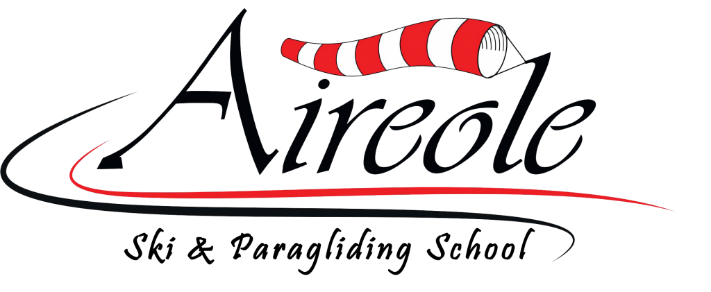 SKI/SNOWBAORD COURSE RESERVATIONEvery day from 9am to 5pm (depending on availability)Course period: from			to and including			. 	 Ski  		snowboard   		Chosen formula :  2 hours      	     (Time of day to be defined with the monitor)		     Half day		     Full dayLast name :					First name :Address :Telephone :					Mobile :E-mail :						Age :Send to : olive.rozier@gmail.com .     Payment possible by bank transfer – check – cash 
PRICESLevel1 to 2 peopleExtrapeopleShare time2 peopleShare time3 people1H LessonBy requestO O O O O70€+15€/pers42€/pers35€/pers2H LessonO O O O O120€+15€/pers66€/pers55€/pers½ Day (3.5 hours) O O O O220€+10€/pers126€/pers105€/persFull day (7 hours) O O O O380€+10€/pers210€/pers175€/pers